Donnerstag, den 27. JuliGenießertour	T 	30 – 40  km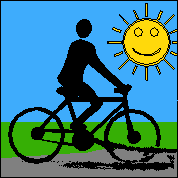 Start:		Nürnberger Tor			13.30 UhrTourenleiter: 	Brigitte Barubeck			0151/56982249Jeden letzten Donnerstag  im Monat  (in unserer Radlsaison),  lassen wir es gemütlich rollen…..nicht zu weit, nicht zu lang und nicht zu schwierig!Es müssen nicht immer anstrengende tagesfüllende Touren sein, auch Kurztouren können kurzweilig, interessant und aussichtsreich  gestaltet werden.Die  Ziele sind unterschiedlich ; mal Cafe, mal Eisdiele  oder auch ein Biergarten!  Spass soll es machen, in der Gruppe zu radeln …. Und es darf herzlich gelacht werden, bei unserer „Genießertour“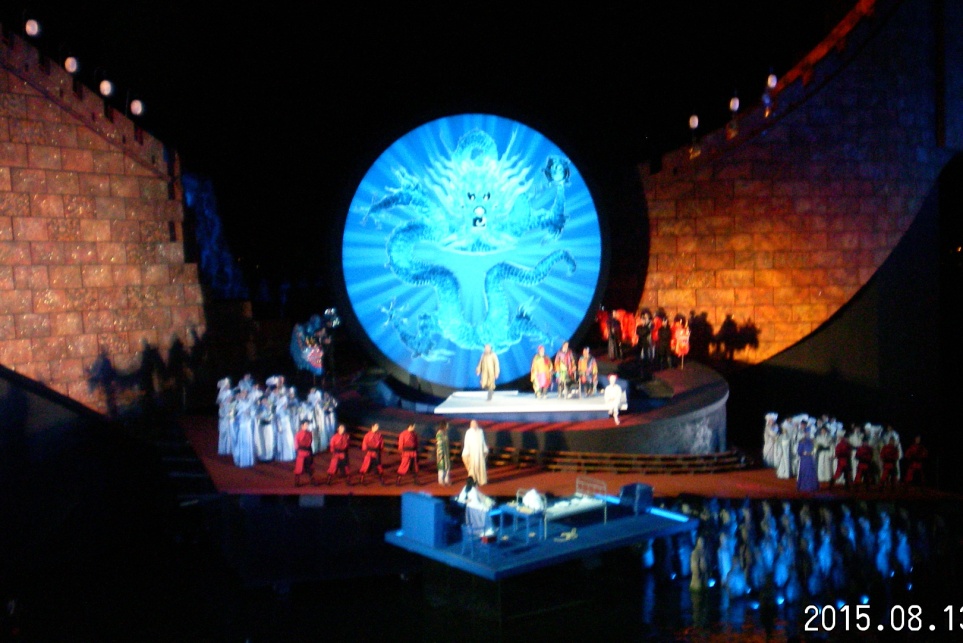 Foto: B. Barubeck – Bodensee-Seebühne